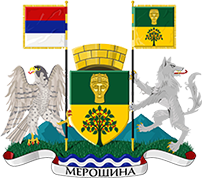 Република СрбијаОПШТИНА МЕРОШИНАПредседник општине01.06.2017.годинеМерошинаПредседник општине Мерошина, на основу Одлуке о буџету општине Мерошина за 2017.годину (“Сл.лист града Ниша”, број 150/2016 и 47/2017) Раздео 4, глава 4.01, функција 070, економска класификација 463 – трансфери осталим нивоима власти, Пројекат 0901-П-1 од 30.Маја 2017. годинерасписујеК О Н К У Р СЗа пројекте и програме рада за унапређење положаја старијих и особа са инвалидитетом за 2017. годинуПредмет оглашавањаОпштина Мерошина у 2017. години, у циљу унапређења положаја старијих и особа са инвалидитетом, пружа подршку пројектним активностима које имају за циљ следеће:Превенција институционализацијеСтимулативни и инклузивни програми намењени одраслим и старијим особама са инвалидитетом, као и њиховим породицама у циљу превенције институционализације. Услуге подршке за самосталан живот особа са инвалидитетом активности допунске подршке које својим садржајем спадају у домен стимулације, интеграције и реинтеграције, инклузије, едукације, радно окупационих и психосоцијалних програма у ширем смислу активности које имају за циљ побољшање квалитета живота особа са инвалидитетом стварањем могућности за слободан избор услова и начина живота у изабраном окружењу .Подносиоци пријаваПодносиоци предлога пројеката могу бити удружења грађана и друге институције које пружају услуге социјалне заштите.Подношење пријаве и потребна документацијаНачин писања предлога пројекта:Предлог пројекта доставља се на српском језику, ћирилицом, написан обавезно на персоналном рачунару и на прописаним обрасцима. Обавезну конкурсну документацију чине:Обрасци:Анекс 1 – Образац за писање предлога пројекта, Анекс 2 – Образац буџета пројекта Анекс 3 – наративни буџет пројекта.Уколико се пројекат пријављује у партнерству обавезну документацију чине и Протокол о сарадњи односно партнерству, Статут партнера и акт о регистрацији партнера.Лиценца за пружање услуге или други доказ да је подносилац предлога пројекта односно његов партнер у поступку лиценцирања за услугу за коју конкурише.Конкурс је јаван и објављује се на огласној табли општине Мерошина и интернет страници општине: www.merosina.org.rs.	Обрасци за предлоге пројеката, буџет и изјаве партнера на пројекту могу се преузети на званичној интернет страници општине Мерошинаwww.merosina.org.rs.КРИТЕРИЈУМИ ЗА ОЦЕЊИВАЊЕ ПРЕДЛОГА ПРОЈЕКАТАСваком предлогу пројекта Комисија за процену предлога пројеката доделиће одређен број бодова од укупних 100 на основу чега ће бити сачињена ранг листа пројеката. Рок и начин достављања пројектних предлогаПредлози пројеката достављају се у затвореној коверти на следећу адресу: ОПШТИНСКА УПРАВА ОПШТИНЕ МЕРОШИНА, Цара Лазара 17, са назнаком „ЗА КОНКУРС ЗА УСЛУГЕ СОЦИЈАЛНЕ ЗАШТИТЕ - НЕ ОТВАРАТИ”.Предлог пројекта се доставља написан на персоналном рачунару и на прописаним обрасцима који чине обавезну документацију, на српском језику, ћириличким писмом. Предлози пројеката писани руком или писаћом машином, као и они ван прописаног обрасца, неће се узети у разматрање.Предлози пројеката достављају се поштом препоручено, курирским путем или личном доставом. Предлог пројекта и буџет пројекта достављају се у два одштампана примерка (1 оригинални оверени примерак и 1 фотокопија). Предлози пројеката могу се достављати у периоду од расписивања конкурса до       09.06.2017. године до 12 часова.Листа вредновања и рангирања пријављених пројеката који се финансирају из опредељених средстава доноси се у року од 8 дана од дана закључења конкурса. Резултати конкурса ће бити објављени на огласној табли и на интернет страници општине Мерошинаwww.merosina.org.rs. Учесници конкурса имају право увида у поднете пријаве и приложену документацију по утврђивању предлога листе вредновања и рангирања пријављених програма, у року од три дана од дана објављивања листе. Увид се може извршити искључиво уз претходну најаву.На листу вредновања и рангирања учесници конкурса имају право приговора у року од три дана од дана њеног објављивања. Одлуку о приговору конкурсна комисија доноси у року од 8 дана од дана његовог пријема.Одлуку о избору пројеката и програма рада који се финансирају доноси конкурсна комисија  у року од 8 дана од дана утврђивања листе вредновања и рангирања и објављује на интернет страници www.merosina.org.rs. Подносиоци пријава којима предлог пројекта буде одобрен биће о томе обавештени званичним дописом.	Број: 454-352	Дана, 01.06.2017.годинеПРЕДСЕДНИК ОПШТИНЕ МЕРОШИНА,   		 		  					Председник,									Др Сања Стајић1.Испуњеност формалних услова јавног позиваДАНЕ1.1.Предлог пројекта је пристигао у утврђеном року1.2.Подносилац пројекта испуњава опште услове1.3.Подносилац пријаве испуњава посебне услове наведене у Јавном позиву2.Циљеви и стратешко утемељење пројектаМаксималан број поена је 40Максималан број поена је 402.1.Проблем је:јасно описан;релевантан у односу на циљеве( 1 до 10 поена)2.2.Предложени пројекат је у складу са циљевима и доприноси њиховом остварењу     ( од 1 до 20 поена )2.3.Пројекат је утемељен у стратешким документима локалне самоуправе и доприноси остварењу стратешких приоритета( од 1 до 10 поена)Укупно поена:3.Активности и резултати пројектаМаксималан број поена је 25Максималан број поена је 253.1.Очекивани резултати воде ка остварењу специфичног циља/ева пројекта;резултати су јасно одређени, реалистични и оствариви уз ангажовање предвиђених људских, организационих и финансијских ресурса.(од 1 до 10 поена)3.2.Јасно су објашњене активности(од 1 до 10 поена)3.3.Временски оквир за извођење активности је реалистично постављен (планиране активности  могу да се спроведу у предвиђеном року)                                        (од1 до 5 поена)Укупно поена4.Одрживост пројектаМаксималан број поена је 10Максималан број поена је 104.1.Пројекат генерише позитивне ефекте на локалну заједницу и производи утицаје и након што се пројекат заврши; постоји могућност да ће се производи/услуге настали у оквиру пројекта користити и након што се пројекат заврши(од 1 до 10 поена)Укупно поена5.Капацитети за реализацију пројектаМаксималан број поена је 10Максималан број поена је 105.1.Носилац пројекта (и партнери - уколико постоје) поседује техничке, менаџерске и организационе капацитете за извођење пројеката и свих предвиђених активности(од 1 до 5 поена)5.2.Јасно су објашњени разлози за ангажовање особља на пројекту; ангажовање људских ресурса реалистично је приказано у буџету пројекта(од 1 до 5 поена)Укупно поена6.Буџет пројектаМаксималан број поена је 15Максималан број поена је 156.1.Буџет је реалистичан и сразмеран предвиђеним активностима;предвиђени трошкови одговарају реалним ценама на тржишту рада, промета добара и услуга,постоји одмерен однос између трошкова за људске ресурсе и осталих трошкова(од 1 до 15 поена)Укупно поенаУКУПНИ ЗБИР СВИХ ПОЕНА (1+2+3+4+5+6)УКУПНИ ЗБИР СВИХ ПОЕНА (1+2+3+4+5+6)